SODININKŲ BENDRIJOS ŽALUMA NARIŲ ŽINIAI!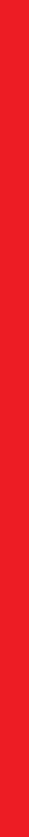 2023 m. balandžio 15 d. (šeštadienį) 10 val. šaukiamas narių susirinkimas, kuris įvyks bendrijos bendro naudojimo sklype 5F(tarp Žalumos 1-os ir 5-os gatvių, VAIKŲ ŽAIDIMO AIKŠTELĖ)Nesusirinkus kvorumui pakartotinis narių susirinkimasbus šaukiamas 2023 m. gegužės 6 d. (šeštadienį), 10 val.toje pačioje vietoje, pagal tą pačią darbotvarkęSu svarstomų dokumentų projektais galima susipažinti Bendrijos facebook paskyroje, sb-zaluma.lt, taip pat kreipiantis el. paštu zalumieciai@gmail.com arba iš anksto susitarus telefonu8-650 64500 ir atvykus adresu Žalumos 27-oji g. 3, BrinkiškėsSusirinkimą šaukia valdybaApie šį susirinkimą paskelbta Valstiečių 04.01d. laikraštyje, Bendrijos svetainėje sb-zaluma.lt, bei facebook paskyroje facebook.com/groups/zaluma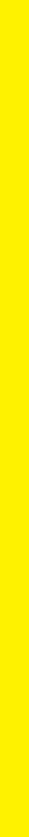 KVIEČIAME AKTYVIAI DALYVAUTI!Susirinkimo dienotvarkėInformacijos apie esamą ūkinę ir finansinę situaciją pristatymasPajamų-išlaidų ataskaitos už 2022 m. tvirtinimasNaujos redakcijos įstatų tvirtinimasValdybos darbo reglamento tvirtinimasValdybos pirmininkės atsistatydinimo prašymo svarstymasValdybos narių ir valdybos pirmininko rinkimaiPajamų-išlaidų sąmatos už 2023 m. tvirtinimas, valdybos pirmininko atlygio nustatymasRevizijos narių ir jos pirmininko rinkimaiLaikinosios komisijos sudarymas iš bendrijos narių aktualiems bendrijos klausimams nagrinėtiKiti klausimai